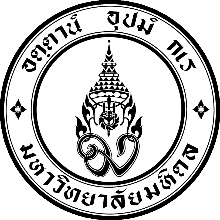 COST BREAKDOWN กองทุนพัฒนานวัตกรรมและผู้ประกอบการเพื่อไปสู่เชิงพาณิชย์ มหาวิทยาลัยมหิดลโครงการ ..................................................................................................................................................................หัวหน้าโครงการ ...........................................................	สังกัด/ คณะ/ สถาบัน ...................................................	อีเมล์ .............................................................................	เบอร์โทรศัพท์ ................................................................	ระยะเวลาเริ่มต้นโครงการ	...........................................	ระยะเวลาสิ้นสุดโครงการ ..............................................งบประมาณรวม ............................................................ บาทลายมือชื่อ............................................................ลายมือชื่อ............................................................(………………………………………….)(………………………………………….)ผู้ดำเนินโครงการหัวหน้าส่วนงาน/ คณะ/ สถาบัน